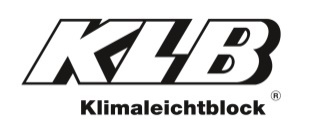 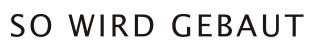 PresseinformationKLB Klimaleichtblock GmbH, Lohmannstraße 31, 56626 AndernachAbdruck honorarfrei. Belegexemplar und Rückfragen bitte an:dako pr, Manforter Straße 133, 51373 Leverkusen, Tel.: 02 14 - 20 69 1009/20-09KLB Klimaleichtblock GmbHBauen mit WeitblickAltersgerecht: Massives Leichtbeton-Mauerwerk ermöglicht barrierefreies WohnenWer ein Eigenheim baut, möchte in der Regel auch den Lebensabend darin verbringen. Umso wichtiger ist es, dies bereits bei der Planung zu berücksichtigen. Mit massivem Leichtbeton-Mauerwerk von KLB Klimaleichtblock (Andernach) lassen sich weitläufige, barrierearme Räume einfach realisieren. So schafft man ein Zuhause, in dem auch im Alter uneingeschränkte Bewegungsfreiheit möglich ist.Barrierefreiheit wird in einer alternden Gesellschaft wie der deutschen zunehmend wichtiger. Jedoch nimmt der Trend zum seniorengerechten Bauen laut einer aktuellen Studie des Marktforschungsinstituts BauInfoConsult (Düsseldorf) ab: Während 2018 noch jedes dritte Projekt solche Maßnahmen berücksichtigte, sind es momentan nur noch rund 24 Prozent. Besonders beim Eigenheimbau ist dies aber ein wichtiger Aspekt. Denn wer von Anfang an barrierearm plant, spart im Alter hohe Umbaukosten ein. So ist etwa eine offene Architektur nicht nur modern, sondern reduziert auch die Anzahl an Türschwellen. Hierbei müssen die bestehenden Wände allerdings hohe Lasten abtragen, was manche Baustoffe überfordert. Massive Bimssteine von KLB Klimaleichtblock hingegen eignen sich aufgrund ihrer baustatischen Qualitäten hervorragend für ein solches Gebäudekonzept. Alle Generationen unter einem DachEine familien- und altersgerechte Lösung ist dabei das Mehrgenerationenhaus: Zum einen spart es Kosten ein, zum anderen hilft es bei der Einbindung der Großeltern in den Alltag. Hierbei ist es ratsam, bereits von Anfang an eine Einliegerwohnung einzuplanen. So schafft man auch für die Älteren einen privaten Wohnraum – und kann die kostengünstigen KfW-Kredite für energieeffizientes Bauen gleich doppelt beantragen. „Die entsprechenden Förderstandards sind mit monolithischen Wandaufbauten problemlos erfüllbar“, erläutert KLB-Geschäftsführer Andreas Krechting. „Unsere Leichtbetonsteine enthalten den natürlichen Zuschlagstoff Bims. So entsteht ein nachhaltiger Baustoff, der dank seiner porösen Beschaffenheit mit niedrigen Wärmeleitwerten überzeugt. Auf diese Weise sparen Bewohner deutlich Energie- und Heizkosten ein.“ Zudem punktet massiver Leichtbeton mit hervorragendem Schallschutz. Dies ermöglicht ein ruhiges Zusammenleben – ohne Einbußen bei der Privatsphäre.Ein Baustoff für alle LebensphasenOft fällt die Entscheidung zum Mehrgenerationenwohnen erst nach dem Bau des Eigenheims. Aber auch hier haben Eigentümer Glück, die mit Bims gebaut haben: Denn der massive Baustoff ermöglicht dank seiner statischen Qualitäten auch eine nachträgliche Neugestaltung der Zimmer zu mehr Barrierefreiheit. Auch der Ausbau des Keller- oder Dachgeschosses lässt sich damit einfach realisieren. KLB Klimaleichtblock bietet speziell für das Bauen im Bestand ein passendes Sortiment an: Mit lastverteilenden Stürzen ist etwa die Erweiterung von Türen und Durchgängen möglich. Zudem lassen sich Treppenlifte oder Haltegriffe im Bad nachträglich leicht im Bims-Mauerwerk befestigen. Nähere Informationen dazu liefert die Broschüre „Befestigung in Leichtbeton“, die beim zuständigen Bundesverband (www.leichtbeton.de) bestellt werden kann.Nähere Infos zum barrierefreien Bauen mit Bims erhalten private Bauherren und Profis direkt über die KLB-Website unter www.klb-klimaleichtblock.de.ca. 3.300 ZeichenHinweis: Dieser Text ist auch online abrufbar unter www.klb-klimaleichtblock.de (Rubrik: Presse) oder unter www.dako-pr.de.Bildunterschriften[20-09 Barrierefreiheit] Barrierefreies Wohnen dank Leichtbeton-Mauerwerk: Weitläufig geplante Räume entsprechen nicht nur moderner Architektur, sondern reduzieren auch die Umbauarbeiten im Alter.	Foto: KLB Klimaleichtblock[20-09 Leichtbetonstein]Dank ihrer Tragfähigkeit eignen sich Leichtbetonsteine aus Bims hervorragend für den Bau barrierefreier Häuser. Auch nachträgliche Umbaumaßnahmen sind dank dieser Eigenschaften problemlos möglich.	Foto: KLB Klimaleichtblock[20-09 Generationenübergreifendes Wohnen]Alle unter einem Dach: Generationenübergreifendes Wohnen entlastet nicht nur die Eltern, sondern wirkt auch der verstärkten Vereinsamung von Senioren entgegen. Dank der hohen Schallschutzwerte von Leichtbeton muss dabei nicht auf Privatsphäre verzichtet werden.Foto: Konstantin Yuganov / stock.adobe.comRückfragen beantwortet gern